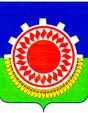 СОВЕТ ДЕПУТАТОВКУЯШСКОГО СЕЛЬСКОГО ПОСЕЛЕНИЯКУНАШАКСКОГО МУНИЦИПАЛЬНОГО РАЙОНАРЕШЕНИЕот  «27» июля    2018 г                                                                                                  №   18                                                                                                                              «Об исполнении бюджетаКуяшского сельского поселенияза  1 полугодие 2018 год»              Руководствуясь Бюджетным кодексом Российской Федерации, Федеральным законом от 06.10.2003 № 131-ФЗ «Об общих принципах организации местного самоуправления в Российской Федерации», Уставом Куяшского сельского поселения, Положением о бюджетном процессе в Куяшском сельском поселении, утвержденным Советом депутатов от 18.04.2014 г № 10, Совет депутатов  Куяшского  сельского поселения РЕШАЕТПринять отчет об исполнении бюджета Куяшского сельского поселения за 1полугодие 2018 год согласно приложению.Настоящее решение вступает в силу со дня его подписания и подлежитопубликованию в средствах массовой информации. Контроль исполнения данного решения возложить на комиссию по бюджету иналоговой политике Совета депутатов Куяшского сельского поселения.Председатель Совета депутатов:                                                          В.А.АверинПриложениек решению Совета депутатовКуяшского сельского поселенияот «27» июля 2018 г № 18Об исполнении бюджета за  1 полугодие 2018 год1.  Утвердить   отчет об исполнении бюджета Куяшского сельского поселения за 1Полугодие 2018 годапо доходам в сумме 2 937 718,74  в том числе безвозмездные поступленияот других бюджетов бюджетной системы Российской Федерации в сумме 2 497 627,66 по расходам в сумме 2 928 125,30   c превышением доходов над расходами в сумме 9 593,44  со следующимипоказателями:         - по доходам бюджета поселения по кодам классификации доходов бюджетов согласно приложению 1;              - по расходам бюджета поселения по разделам и подразделам классификации расходов бюджетов согласно приложению 2;Глава поселения:                                                Ш.С.ЮсуповПриложение № 1к решению Совета депутатов Куяшского сельского поселения«Об исполнении бюджета поселения за 1 полугодие 2018 года»от «27» июля  2018 год № 18Доходы                    бюджета поселения за 1 полугодие 2018 года     Приложение № 2к решению Совета депутатов Куяшского сельского поселения«Об исполнении бюджета поселения за 1 полугодие 2018 года»от «27» июля  2018 год № 18Расходыбюджета поселения за 1 полугодие 2018 года                                             (тыс. рублей)Код бюджетной классификацииНаименование доходаСумма (тыс. рублей) 100 00000 00 00000Налоговые и неналоговые доходы440 091,08101 02000 01 0000 110Налог на доходы физических лиц54 316,68105 03010 01 0000 110Единый сельхоз налог17 445,30106 01030 10 0000110Налог на имущество физических лиц19 824,55106 06000 00 0000 110Земельный налог328 875,08106 06033 10 0000 110Земельный налог с организаций129 763,77106 06043 10 0000 110Земельный налог с физических лиц199 111, 31109 04053 10 0000 110Земельный налог (по обязательствам, возникшим до 1 января 2006 года), мобилизуемый на территориях сельских поселений- 370,53111 05035 10 0000 120Доходы от сдачи в аренду имущества, находящегося в оперативному правлении органов управления сельских поселений и созданных ими учреждений ( за исключением имущества муниципальных бюджетных и автономных учреждений)-116 18050 10 0000 140Денежные взыскания (штрафы) за нарушение бюджетного законодательства Российской Федерации20 000,00202 00000 00 0000 151Безвозмездные поступления2 497 627,66202 15001 10 0000 151Дотации бюджетам поселений на выравнивание бюджетной обеспеченности878 142,00202 15002 10 0000 151Дотации бюджетам на поддержку мер по обеспечению сбалансированности бюджетов1 236 648,00202 2999 10 0000 151Прочие субсидии бюджетам сельских поселений3 325,00202 35118 10 0000 151Субвенции на осуществление первичного воинского учета на территориях, где отсутствуют военные комиссариаты103 849,66202 04014 10 0000 151Межбюджетные трансферты, передаваемые бюджетам поселений из бюджетов муниципальных районов на осуществление части полномочий по решению вопросов местного значения в соответствии с заключенными соглашениями275 663,00Всего доходов2 937 718,74НаименованиеРаздел, подразделСумма ОБЩЕГОСУДАРСТВЕННЫЕ ДОХОДЫ01001 496 978,01Функционирование высшего должностного лица0102243 009,82Функционирование представительного органа010384 169,49Функционирование исполнительных органов власти01041 082 579,44Обеспечение деятельности финансовых органов010687 219,26Другие общегосударственные вопросы0113-НАЦИОНАЛЬНАЯ ОБОРОНА020383 986,16Мобилизационная и вневойсковая подготовка020383 986,16НАЦИОНАЛЬНАЯ БЕЗОПАСНОСТЬ И ПРАВООХРАНИТЕЛЬНАЯ ДЕЯТЕЛЬНОСТЬ030090 305,67Защита населения и территории от последствий чрезвычайных  ситуаций030990 305,67НАЦИОНАЛЬНАЯ ЭКОНОМИКА0400-Сельское хозяйство и рыболовство0405-ЖИЛИЩНО-КОМУНАЛЬНОЕ ХОЗЯЙСТВО05001 256 855,460502219 691,77Благоустройство05031 037 163,69ВСЕГО РАСХОДОВ2 928 125,30